Федеральное государственное бюджетное учреждение«Государственный океанографический институт имени Н.Н. Зубова» (ФГБУ «ГОИН»)Адрес: 119034, Россия, Москва, Кропоткинский пер., д.6ПОРТФОЛИО АСПИРАНТААспирант (очный): Панасенкова Ирина ИгоревнаНаучный руководитель: д.ф.-м.н., ведущий научный сотрудник Института вычислительной математики Российской академии наук (ИВМ РАН) и Государственного океанографического института им. Н.Н.Зубова (ФГБУ «ГОИН») Дианский Николай Ардальянович, Направление подготовки:  ___05.06.01 Науки о Земле_____________________Направленность: 25.00.28, ОкеанологияФорма обучения: договор/конкурсПериод обучения: с 01 ноября 2015 г. по 30 октября 2018 г.Тема научно-квалификационной работы (диссертации): «Моделирование дрейфа айсбергов в западных морях российской Арктики»Владение иностранными языками, в какой степени (читаете, можете объясняться, владеете свободно): английский можете объясняться, немецкий читаете со словарем, корейский читаете со словарем.Автобиография, сведения об образованииПубликации (патенты) по теме исследования:Участие в научных форумах различного уровня с докладом:Участие в грантах:Стажировка:Награды и поощрения в научной сфере:Практическая деятельность: Участие в составлении программ рабочих дисциплин по направлению 05.06.01 – Науки о Земле, направленность – 25.00.28 Океанология, подготовка отчётной и нормативной документации.Участие в работе химической лаборатории института (измерение хлорофилла).Участие во втором этапе Программы Регионального Пилотного Мониторинга (National Pilot Monitoring Studies (NPMS –EMBLAS)), проходившего в 2016 г. в России, в российском секторе Черного моря в районе Сочи-Адлер (20-30 ноября).Участие в финской экспедиции COMBINE2 по мониторингу вод Балтийского моря с 25.05.2017 по 10.06.2017.Договор № 03-2016 ПР от «13» 04.2016 г. «Разработка численных методов, расчетных программ и средств визуализации для моделирования дрейфа айсбергов», Статус – Исполнитель.Достижения в общественной деятельности: - Участие в общественной жизни института: участие в школе-семинаре, посещение конференций, ученых советов, цикла семинаров:Увлечения: кинематограф, спорт, рукоделие, садоводство.Дополнительные данные: Аспирант________________________________________Панасенкова Ирина Игоревна___                                                     (подпись)                                                                (Ф.И.О.)Научный руководитель__________________ __д.ф-м.н. Дианский Николай Ардальянович_                                                              (подпись)                                                       (Ф.И.О.)Тема утверждена на заседании Ученого советаФГБУ «ГОИН»Протокол № 12 от «19 » ноября 2015 г.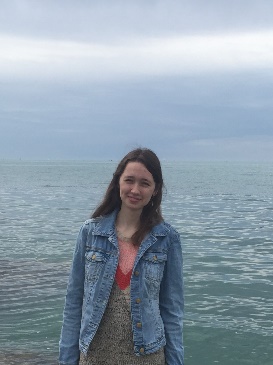 Название учебного заведения Факультет или отделениеФорма обучения (дневная, вечерняя, заочная)ГодпоступленияГод окончания или уходаСпециальность, № диплома или удостоверенияМИРЭА (в 2015 г. переименован в МТУ) Кибернетикиочная20092013Прикладная математика и информатикаМИРЭА (в 2015 г. переименован в МТУ)Кибернетикиочная20132015Прикладная математика и информатика, диплом № 107705 0013658 от 15.07.2015 г.№п/пНаименование работы, ее вид(статья, патент,тезисы докладов)ВыходныеданныеОбъемлистовСоавторы1.Тезисы докладаМоделирование дрейфа айсбергов в западных морях российской Арктики // Материалы XV Всероссийской научно-технической конференции МСОИ-2017. Том 1, с. 141-145, 2017.5 стр.Фомин В.В., Дианский Н.А.2.Тезисы докладаЧисленное моделирование дрейфа айсберга в Баренцевом море // Труды VI Международной научно-практической конференции «Морские исследования и образование: MARESEDU-2017», с.125-128, 20174 стр.Фомин В.В., Дианский Н.А., Марченко А.В.3.Тезисы докладаМоделирование траектории дрейфа айсберга в Баренцевом море по данным попутных судовых наблюдений // 3-ая Международная научная школа молодых ученых "Физическое и математическое моделирование процессов в геосредах", 1-3 ноября 20171 стр.Фомин В.В., Дианский Н.А., Марченко А.В.4.СтатьяМоделирование траектории айсберга в Баренцевом море по данным попутных судовых наблюдений // Метеорология и гидрология. 2018, №5.14 стр.Дианский Н.А., Марченко А.В.,Фомин В.В.5.СтатьяСистема диагноза и прогноза термогидродинамических характеристик и ветрового волнения в западных морях российской Арктики и расчет параметров экстремального шторма 1975 г. в Баренцевом море с учетом ледовых условий // Вести газовой наукиСдана в печатьДианский Н.А., Кабатченко И.М., Резников М.В.№п/пНазваниеКонференцииТема докладаМесто и датапроведенияСтатусконференции(рег., межд.)1EGU General Assembly 2017:Iceberg drift modelling in the Barents SeaВена, Австрия, 23-28.04.2017Межд.2МСОИ 2017Моделирование дрейфа айсбергов в западных морях российской АрктикиИнститут океанологии им.П.П.Ширшова РАН, 16-18.05.2017Рег.3.VI международная научно-практическая конференция «Морские исследования и образование: MARESEDU - 2017», Численное моделирование дрейфа айсберга в Баренцевом мореИнститут океанологии им.П.П.Ширшова РАН , 30 октября – 2 ноября, Москва, РоссияМежд.4.3-я Международная научная школа молодых ученых "Физическое и математическое моделирование процессов в геосредах"Моделирование траектории дрейфа айсберга в Баренцевом море по данным попутных судовых наблюденийИнститут проблем механики им. А.Ю. Ишлинского РАН (ИПМех РАН), 01-03 ноября 2017 г., Межд.№п/пТема грантаНазвание фонда/организацииРуководительУчастники№ гранта1Озера России - диагноз и прогноз состояния экосистем при климатических и антропогенных воздействияхРНФИВПС КарНЦ РАНФилатов Н.НБаклагин В. Н.Дьяконов Г. С.Выручалкина Т. Ю.Фомин В. В.Голосов С. Д.Панин Г. Н.Коршенко Е. А.Дианский Н. А.Соломонова И. В.Чаплыгин А. В.Назарова Л. Е.Панасенкова И. И.Богданова М. С.Гусев А. В.Зверев И. С.Ибраев Р. А.14-17-007402Полевые исследования и моделирование состояния моря, дрейфа льда, ледовых нагрузок и разработка методов воздействия на айсберги на арктическом шельфеРФФИДианский Н.А.Гусев А.В.,Дианский Н.А, Кабатченко И.М., Карулина М.М.,Наумов М.А.,Никитин М.А., Онищенко Д.А.,Фомин В.В.,Чумаков М.М.,Яковлев Н.Г.15-55-200033.Исследование распространения веществ от точечных источников в Черном море методом численного моделированияРФФИКоршенко Е.А.Коршенко Е.А.18-35-005124.Изменения криосферных процессов в Российской Арктике и связанные с ними опасные явления и последствия.РФФИДианский Н.А.Дианский Н. А.,Гусев А. В.,Соломонова И. В.,Тимажев А. В.,Аржанов М. М.,Денисов С. Н.,Елисеев А. В.,Погарский Ф. А.,Хон В. Ч.,Малахова В. В.,Мохов И. И.,Парфенова М. Р.,Багатинский В. А.,Кибанова О. В.18-05-60111Определение природных гидролого-гидрохимических и антропогенных факторов влияния на качество вод прибрежных акваторий Черного моря у Крыма и Кавказа и разработка практических рекомендаций по снижению антропогенной нагрузки на морские экосистемы.РФФИГрузинов В.М.Грузинов В. М.,Фомин В. В.,Дианский Н. А.,Мезенцева И. В.,Коршенко А. Н.,Жохова Н. В.,Дьяков Н. Н.,Мальченко Ю. А.,Коршенко Е. А.17-05-41101№п/пНазваниеСтажировкиСтрана и местопрохожденияПериод прохожденияРезультатнет№п/пНазвание (вид) награды (поощрения)Уровень награды1.Благодарность за добросовестный труд, большой личный вклад в развитие гидрометеорологической Службы России и в связи с 75-летием образования Государственного Океанографического института им. Н.Н.Зубова // Приказ №134/к от 14.06.2018БлагодарностьНазвание конференции (школы-семинара и т.д.)Место и время проведения1. Школа-семинар «Современные методы дистанционных исследований и прогноза параметров среды в Арктике»Таруса, с 12.10.15 по 14.10.152. Третья Всероссийская конференция по прикладной океанографииМосква, ГОИН, с 20.10.15 по 21.10.153. Молодежная научная конференция «Комплексные исследования морей России: оперативная океанография и экспедиционные исследования»Севастополь, ФГБУН МГИ, с 25.04.16 по 29.04.164. Заседания ученого советаМосква, ГОИН, 03.10.16, 06.10.16, 10.10.16, 20.10.165. Цикл семинаров «Основы моделирования гидротермодинамики океана»Москва, ГОИН, 15.09.2015, 25.09.2015,  06.10.15, 16.10.15, 06.11.15, 25.11.156. Четвертая Всероссийская конференция по прикладной океанографииМосква, ГОИН, 25-26 октября 2017 г.7. Пятая Всероссийская конференция по прикладной океанографииМосква, ГОИН, 25-26 октября 2017 г.8. Курс повышения квалификации ФГБОУ ДПО «ИПК» Росгидромета на тему «Методы океанографических исследований»Москва, ГОИН, 3-8 апреля 2017 г. 9. Курс повышения квалификации «Мониторинг состояния и загрязнения окружающей среды» (модуль «Научно-методическое обеспечение мониторинга гидрохимического состояния и загрязнения морской среды»)Москва, ГОИН, 23-27 октября 2017 г.10. Симпозиум Межправительственной океанографической комиссии ЮНЕСКО «Измерения уровня моря в неблагоприятных условиях» Москва, ГОИН, 13-15 марта 2018 г.